School of Planning and Architecture, Bhopal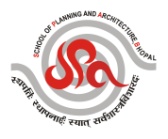 Summary Sheet (Only on A-4 one sheet)Place………………..						Date………………..						Signature of the CandidatePOST APPLIED FOR - Assistant Professor (ON Contract)POST APPLIED FOR - Assistant Professor (ON Contract)POST APPLIED FOR - Assistant Professor (ON Contract)POST APPLIED FOR - Assistant Professor (ON Contract)POST APPLIED FOR - Assistant Professor (ON Contract)POST APPLIED FOR - Assistant Professor (ON Contract)POST APPLIED FOR - Assistant Professor (ON Contract)POST APPLIED FOR - Assistant Professor (ON Contract)ArchitectureArchitectureArchitectureArchitecturePlanningPlanningPlanningPlanningADVT NO. Advt./RGO/2016-17/16ADVT NO. Advt./RGO/2016-17/16ADVT NO. Advt./RGO/2016-17/16ADVT NO. Advt./RGO/2016-17/16Area of SpecializationArea of SpecializationArea of SpecializationName of the CandidateName of the CandidatePostal AddressPostal AddressPostal AddressPostal AddressPostal AddressPostal AddressPostal AddressPostal AddressCategory (ST/SC/OBC)  & Date of BirthCategory (ST/SC/OBC)  & Date of BirthCategory (ST/SC/OBC)  & Date of BirthCategory (ST/SC/OBC)  & Date of BirthCategory (ST/SC/OBC)  & Date of BirthCategory (ST/SC/OBC)  & Date of BirthCategory (ST/SC/OBC)  & Date of BirthContact No. & Email. IdContact No. & Email. IdContact No. & Email. IdAcademic Record (In reverse chronological Order)Academic Record (In reverse chronological Order)Academic Record (In reverse chronological Order)Academic Record (In reverse chronological Order)Academic Record (In reverse chronological Order)Academic Record (In reverse chronological Order)Academic Record (In reverse chronological Order)Academic Record (In reverse chronological Order)Academic Record (In reverse chronological Order)Academic Record (In reverse chronological Order)Academic Record (In reverse chronological Order)Academic Record (In reverse chronological Order)Academic Record (In reverse chronological Order)Academic Record (In reverse chronological Order)Academic Record (In reverse chronological Order)Academic Record (In reverse chronological Order)Academic Record (In reverse chronological Order)Academic Record (In reverse chronological Order)Academic Record (In reverse chronological Order)Academic Record (In reverse chronological Order)DegreeDegreeUniversityUniversityUniversityUniversityUniversityUniversityUniversityUniversityYear% / Grade% / Grade% / Grade% / GradeRemarks (if any)Remarks (if any)Remarks (if any)Remarks (if any)Remarks (if any)Whether Registered for Ph.D.  (YES / NO)Whether Registered for Ph.D.  (YES / NO)Whether Registered for Ph.D.  (YES / NO)Whether Registered for Ph.D.  (YES / NO)Whether Registered for Ph.D.  (YES / NO)Whether Registered for Ph.D.  (YES / NO)Whether Registered for Ph.D.  (YES / NO)Whether Registered for Ph.D.  (YES / NO)Whether Registered for Ph.D.  (YES / NO)Whether Registered for Ph.D.  (YES / NO)If Yes, since whenIf Yes, since whenIf Yes, since whenIf Yes, since whenIf Yes, since whenIf Yes, since whenIf Yes, since whenIf Yes, since whenIf Yes, since whenIf Yes, since whenResearch ExperienceResearch ExperienceResearch ExperienceResearch ExperienceResearch ExperienceResearch ExperienceResearch ExperienceResearch ExperienceResearch ExperienceResearch ExperienceResearch ExperienceResearch ExperienceResearch ExperienceResearch ExperienceResearch ExperienceResearch ExperienceResearch ExperienceResearch ExperienceResearch ExperienceResearch ExperienceOrganizationOrganizationDesignationDesignationDesignationDurationDurationDurationDurationDurationPay BandPay BandPay BandPay BandAGPAGPAGPAGPBasicGrossOrganizationOrganizationDesignationDesignationDesignationFrom(DD/MM/YY)From(DD/MM/YY)To (DD/MM/YY) To (DD/MM/YY) To (DD/MM/YY) Pay BandPay BandPay BandPay BandAGPAGPAGPAGPBasicGrossTeaching ExperienceTeaching ExperienceTeaching ExperienceTeaching ExperienceTeaching ExperienceTeaching ExperienceTeaching ExperienceTeaching ExperienceTeaching ExperienceTeaching ExperienceTeaching ExperienceTeaching ExperienceTeaching ExperienceTeaching ExperienceTeaching ExperienceTeaching ExperienceTeaching ExperienceTeaching ExperienceTeaching ExperienceTeaching ExperienceOrganizationOrganizationDesignationDesignationDesignationDurationDurationDurationDurationDurationPay BandPay BandPay BandPay BandAGPAGPAGPBasicGrossGrossOrganizationOrganizationDesignationDesignationDesignationFrom(DD/MM/YY)From(DD/MM/YY)To(DD/MM/YY)To(DD/MM/YY)To(DD/MM/YY)Pay BandPay BandPay BandPay BandAGPAGPAGPBasicGrossGrossIndustrial ExperienceIndustrial ExperienceIndustrial ExperienceIndustrial ExperienceIndustrial ExperienceIndustrial ExperienceIndustrial ExperienceIndustrial ExperienceIndustrial ExperienceIndustrial ExperienceIndustrial ExperienceIndustrial ExperienceIndustrial ExperienceIndustrial ExperienceIndustrial ExperienceIndustrial ExperienceIndustrial ExperienceIndustrial ExperienceIndustrial ExperienceIndustrial ExperienceOrganizationOrganizationDesignationDesignationDesignationDurationDurationDurationDurationDurationPay BandPay BandPay BandPay BandAGPAGPAGPBasicGrossGrossOrganizationOrganizationDesignationDesignationDesignationFromFromToToToPay BandPay BandPay BandPay BandAGPAGPAGPBasicGrossGrossNo. of Courses TaughtCOA / ITPI . NO.COA / ITPI . NO.COA / ITPI . NO.No. ofConsultancyNo. ofConsultancyNo. of Papersin Refereed JournalsNo. of Papersin Refereed JournalsNo. of Papersin Refereed JournalsNo. of Paper published in  Conference ProceedingsNo. of Paper published in  Conference ProceedingsNo. of Paper published in  Conference ProceedingsNo. of Paper published in  Conference ProceedingsNo. of Paper presented inConference but not publishedNo. of Paper presented inConference but not publishedNo. of Paper presented inConference but not publishedNo. of Paper presented inConference but not publishedNo. of BooksNo. of AwardsNo. of Awards